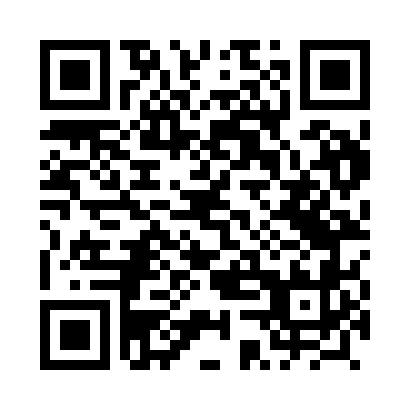 Prayer times for Dzbance, PolandWed 1 May 2024 - Fri 31 May 2024High Latitude Method: Angle Based RulePrayer Calculation Method: Muslim World LeagueAsar Calculation Method: HanafiPrayer times provided by https://www.salahtimes.comDateDayFajrSunriseDhuhrAsrMaghribIsha1Wed3:045:2412:465:518:0810:192Thu3:015:2212:465:528:1010:213Fri2:575:2112:455:538:1110:244Sat2:545:1912:455:548:1310:275Sun2:515:1712:455:558:1410:306Mon2:485:1512:455:568:1610:337Tue2:445:1412:455:578:1710:358Wed2:415:1212:455:588:1910:389Thu2:385:1112:455:598:2010:4110Fri2:345:0912:455:598:2210:4411Sat2:315:0812:456:008:2310:4712Sun2:305:0612:456:018:2510:5013Mon2:295:0512:456:028:2610:5314Tue2:285:0312:456:038:2710:5415Wed2:285:0212:456:048:2910:5416Thu2:275:0012:456:058:3010:5517Fri2:274:5912:456:058:3210:5518Sat2:264:5812:456:068:3310:5619Sun2:264:5712:456:078:3410:5720Mon2:254:5512:456:088:3610:5721Tue2:254:5412:456:098:3710:5822Wed2:254:5312:456:098:3810:5823Thu2:244:5212:456:108:4010:5924Fri2:244:5112:456:118:4111:0025Sat2:234:5012:466:128:4211:0026Sun2:234:4912:466:128:4311:0127Mon2:234:4812:466:138:4411:0128Tue2:224:4712:466:148:4511:0229Wed2:224:4612:466:148:4711:0230Thu2:224:4512:466:158:4811:0331Fri2:224:4412:466:168:4911:04